ФЕДЕРАЛЬНАЯ ТАМОЖЕННАЯ СЛУЖБАГосударственное казенное образовательное учреждениевысшего образования«РОССИЙСКАЯ ТАМОЖЕННАЯ АКАДЕМИЯ»RUSSIAN CUSTOMS ACADEMY«Анализ итогов внешней торговли субъектов Российской Федерации за 2019-2020 годы (весь экспорт)»Выполнил: Пракин Максим Алексеевич Студент IV курса очной формы обученияФакультета Экономический группа Эб01/1802Руководитель: Терехова Екатерина Анатольевна, заведующий кафедрой экономики таможенного дела, кандидат экономических наук, доцентЛюберцы2021СОДЕРЖАНИЕВВЕДЕНИЕ	3Определение и сравнение наиболее вовлеченного в экспорт регион в динамике (отдельно по стоимостным и натуральным значениям)	5Определение и сравнение региональной структуры участников ВЭД, осуществляющих экспортную деятельность в динамике	10Определение и сравнение нагрузки на т/о (отдельно по таможням фактического контроля и электронной таможне)	14Определение и сравнение нагрузки на должностное лицо т/о в 2020г. (отдельно по каждой таможне фактического контроля и электронной таможне Северо-Западного таможенного управления)	19ЗАКЛЮЧЕНИЕ	22СПИСОК ИСПОЛЬЗОВАННЫХ ИСТОЧНИКОВ	23ПРИЛОЖЕНИЕ № 1	24ПРИЛОЖЕНИЕ № 2	26ПРИЛОЖЕНИЕ № 3	27ПРИЛОЖЕНИЕ № 4	29ПРИЛОЖЕНИЕ № 5	30ВВЕДЕНИЕЭкономический анализ является действенным средством управления эффективностью производства, с его помощью определяют тенденции в социально-экономическом развитии предприятий, выделяют капиталоемкие и капиталосберегающие пути развития, что позволяет обосновать перспективы развития каждого хозяйствующего субъекта.Актуальность работы определена тем, что экономический анализ играет большую роль в оценке достигнутых результатов производственно-хозяйственной деятельности предприятий (организаций) различных форм собственности. Проводя экономический анализ деятельности организаций, входящих в таможенную систему, необходимо учитывать то обстоятельство, что различные виды работ, услуг, которые оказываются такими учреждениями обществу, населению, оплачиваются из федерального бюджета на безвозвратной основе, но не стоит обратить забывать и о том, что таможенные органы России администрируют доходы федерального бюджета Российской Федерации. Цель данной работы состоит в формировании аналитического мышления на основе изучения теоретических основ экономического анализа, освоения методик экономического анализа и навыков их использования в деятельности предприятия.Для достижения цели были сформулированы следующие задачи:Определить и сравнить наиболее вовлеченный в экспорт регион в динамике (отдельно по стоимостным и натуральным значениям);Определить и сравнить региональную структуру участников ВЭД, осуществляющих экспортную деятельность в динамике;Определить и сравнить нагрузку на т/о (отдельно по таможням фактического контроля и электронной таможне);Определите и сравните нагрузку на должностное лицо т/о в 2020г. (отдельно по каждой таможне фактического контроля и электронной таможне Северо-Западного таможенного управления).Предметом работы являются итоги внешней торговли субъектов Российской Федерации за 2019-2020 годы (весь экспорт).Объект работы – методы экономического анализа в деятельности таможенных органов.Определение и сравнение наиболее вовлеченного в экспорт регион в динамике (отдельно по стоимостным и натуральным значениям)Для определения наиболее вовлеченного в экспорт региона в динамике необходимо воспользоваться следующими способами: определение относительных величин и способом абсолютный и относительных разниц детерминированного факторного анализа.Таблица 1.1 (выдержка из Приложения 1)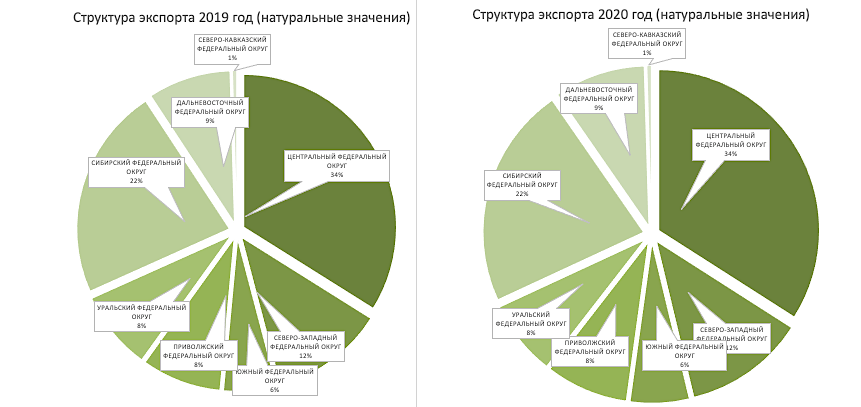 Рис.1.1 «Структуры экспорта в натуральных значения за 2019-2020 гг.»Исходя из рис.1.1 можно заметить, что структура экспорта по федеральным округам в натуральных значениях практически не изменилась. Из табл.1.1 видно, что изменения являются незначительными, в пределах от 0,001 до 0,007 процентных пунктов. Что нельзя сказать о структуре экспорта в стоимостных значения.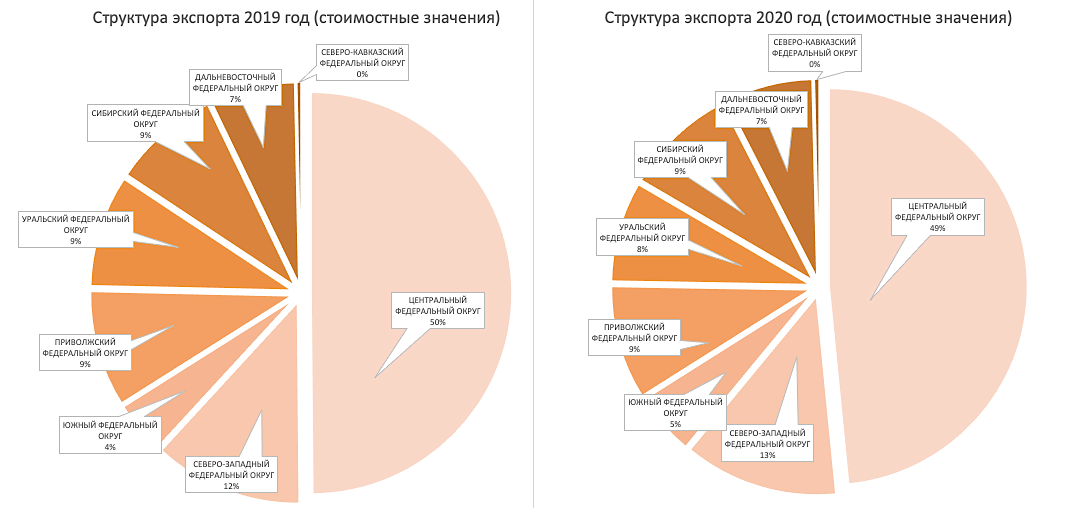 Рис.1.2 «Структуры экспорта в стоимостных значения за 2019-2020 гг.»Исходя из данныз рис.1.2, можно заметить более явные структурные сдвиги, например, экспорт по ЦФО и УФО снизился на 1%, а по СЗФО и ЮФО увеличился на 1%.Изучив структуру экспорта за 2019-2020 года, как в стоимостных, так и в натуральных значениях, видно, что наиболее вовлеченным в экспорт регионом является Центральный Федеральный округ, его удельный вес превалирует в структуре (33,92%, 34,05%, 49,86% и 48,43% соответственно). Рассмотрим динамику структуры экспорта по ЦФО более подробно. Таблица 1.2 (выдержка из Приложения 2)Рассматривая динамику экспорта в натуральных значениях по Центральному Федеральному округу, можно заметить ее несущественное снижение (так как изменилась на 2%), несмотря на положительную динамику объема экспорта по микро предприятиям. К этим изменениям привело снижение объемов экспорта по малым предприятиям (именно по ним мы наблюдаем наибольшее снижение в 56%, относительно остальных категорий предприятий), а также по прочим и средним предприятиям объемы экспорта также снизились, но уже в меньше степени, что говорит о превалировании малых предприятий, следовательно данная категория предприятий и определяет тренд.  Таблица 1.3 (выдержка из Приложения 2)Анализируя динамику экспорта в стоимостных значениях по Центральному Федеральному округу, заметно существенное снижение (так как произошло изменение на 23%), с учетом того, что экспорт по средним предприятиям имеет тенденцию роста. К таким изменениям привело значительное снижение экспорта по малым предприятиям, а также снижение экспорта по микро предприятиям. Одной из основных причин снижения доходов от экспорта явилось проведение налогового маневра, который предполагает смещение налоговой нагрузки с экспортного налогообложения на внутренние налоги. То есть происходит поэтапное снижение ставок экспортной пошлины и увеличение базовой ставки НДПИ, чем и обусловлено снижение экспорта в стоимостных значениях. Получается, что отрицательная динамика экспорта в стоимостных значениях является запланированной и прогнозной. Рис. 1.3 «Динамика структуры экспорта по ЦФО»В целом, рассматривая динамику структуры экспорта по Центральному Федеральному округу за 2019-2020 гг., можно заметить, что микро предприятия составляют большую часть в структуре как по натуральным, так и стоимостным значениям, то есть можно сделать вывод, что это предприятия наиболее вовлеченные в экспорт. В течение исследуемого периода отклонения показателей присутствуют, наиболее явные: доля средних предприятий в 2020 году в стоимостных значениях увеличилась на 2% по отношению к 2019 году, а доля малых предприятий в 2020 году в натуральных значениях наоборот уменьшилась на 2% по отношению к 2019 году.Таким образом, можно сделать следующие выводы: структура экспорта по федеральным округам в натуральных значениях практически не изменилась (менее 1%). Структура экспорта по федеральным округам в стоимостных значениях имеет структурные сдвиги, например, экспорт по ЦФО и УФО снизился на 1%, а по СЗФО и ЮФО увеличился на 1%. Наиболее вовлеченным в экспорт регионом является Центральный Федеральный округ. По анализу экспорта ЦФО в натуральных можно сказать, что малые предприятия превалируют, следовательно данная категория предприятий и определяет тренд. Сокращение стоимостного объема экспорта сопровождалось вероятно всего, снижением контрактных (экспортных) цен, что частично было компенсировано увеличением физических объемов поставок.Определение и сравнение региональной структуры участников ВЭД, осуществляющих экспортную деятельность в динамикеДля определения и сравнения региональной структуры участников ВЭД, осуществляющих экспортную деятельность в динамике, воспользуемся помимо способа определения относительных величин, способом абсолютный и относительных разниц детерминированного факторного анализа.Таблица 2.1 (выдержка из Приложения 3)Исходя из данных табл.2.1 видно, что география предприятий, следующая: большая участников внешней торговли ведут свою деятельность из Центрального Федерального округа, большая часть из них находится в Москве и Московской области. Второе место по вовлеченности предприятий в ВЭД занимает Приволжский ФО благодаря своему экономико-географическому положению. Последнее место занимает Северо-Кавказский Федеральный округ с наименьшим количеством таможен. 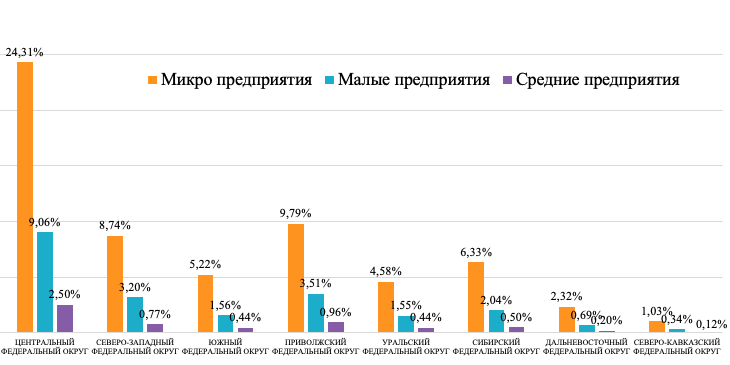 Рис. 2.1 «Региональная структура участников ВЭД за 2019 год»Изучив региональную структуру участников ВЭД за 2019 года, видно, что количество микро предприятий превалирует в каждом из анализируемых регионов, вероятнее всего, основными влияющими факторами являются льготы от государства и конкуренция. Так как для микробизнеса и малого бизнеса конкуренция является мотиватором, двигателем прогресса, которая способствует регулированию сегментов рынка, предоставляя любой компании шанс стать лидером.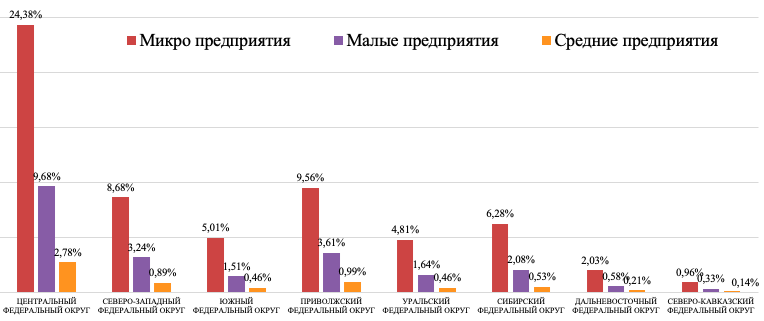 Рис. 2.2 «Региональная структура участников ВЭД за 2020 год»Исходя из рис.2.2 видно, что ситуация с долей участников ВЭД по федеральным округам сильно не изменилась. Количество микро предприятий по-прежнему превалирует над количеством малых, а те в свою очередь над средними предприятиями. Если же сравнивать показатели 2019 года с показателями 2020 года, то заметен рост количества участников ВЭД практически по каждой категории участников ВЭД во всех округах. Это говорит нам о том, что на территории России развивается благоприятная среда для реализации внешнеэкономической деятельности.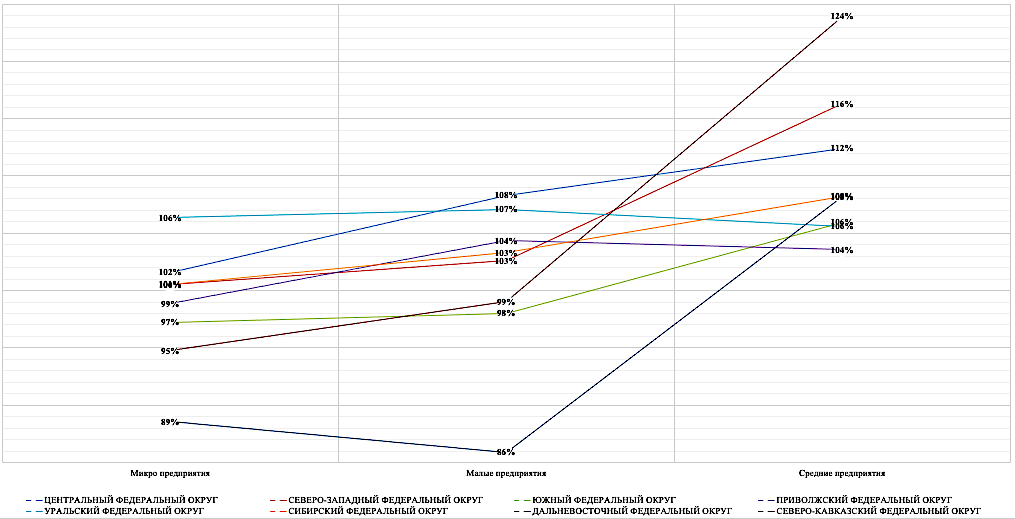 Рис. 2.3 «Динамика удельного веса участников ВЭД за 2019-2020 гг., %»Центральный Федеральный округ обладает следующими преимуществами в развитии ВЭД: экономическая и социальная освоенность территории, экономико-географическое положение, мощная научно-интеллектуальная база, наличие привлекательных туристических активов, близость к крупнейшим мировым рынкам, развитые внешнеэкономические связи, следовательно поэтому и находится на лидирующей позиции по общему количеству участников ВЭД (прирост составил 811 предприятий или 3% за 2019-2020 гг.). По Северо-Западному Федеральному округу ситуация выглядит следующим образом: свои коррективы в торгово-экономические отношения внесли санкционные ограничения, в связи с чем округ уступил вторую позицию Приволжскому Федеральному округу.Таким образом, можно сделать вывод, что количество участников ВЭД в регионах России отчасти коррелирует с экономическим весом соответствующих субъектов РФ, но им не исчерпывается, а также зависит от географического положения района.Определение и сравнение нагрузки на т/о (отдельно по таможням фактического контроля и электронной таможне)Нагрузка на таможенные органы определяется как отношение суммарного объема экспорта по Региональному таможенному управлению к количеству таможен, входящих в его состав. В данном задании была определена нагрузка на таможенные органы по всем Региональным таможенным управлениям ФТС России по двум видам показателей: натуральным и стоимостным.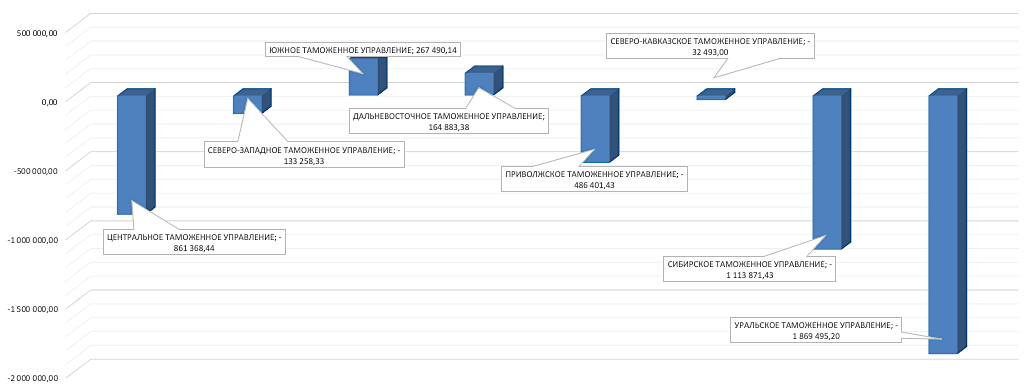 Рис.3.1 «Абсолютное отклонение нагрузки на т/о по весу, тонн»Из рис. 3.1, видно, что по натуральным показателям нагрузка на таможенные органы в большинстве случаев имеет тенденцию снижения. Обусловлено это снижением объемов экспорта по весу, а вот количество таможен не изменилось к 2020 году по сравнению с 2019, отсюда и такая динамика.   Всего в двух Региональных таможенных управлениях заметно увеличение нагрузки на таможенные органы: в Южном и Дальневосточном.  Объясняется это тем, что по Южному и Дальневосточному таможенным управлениям наблюдается рост объемов экспорта в натуральных значениях, что и задает тенденцию роста нагрузки. 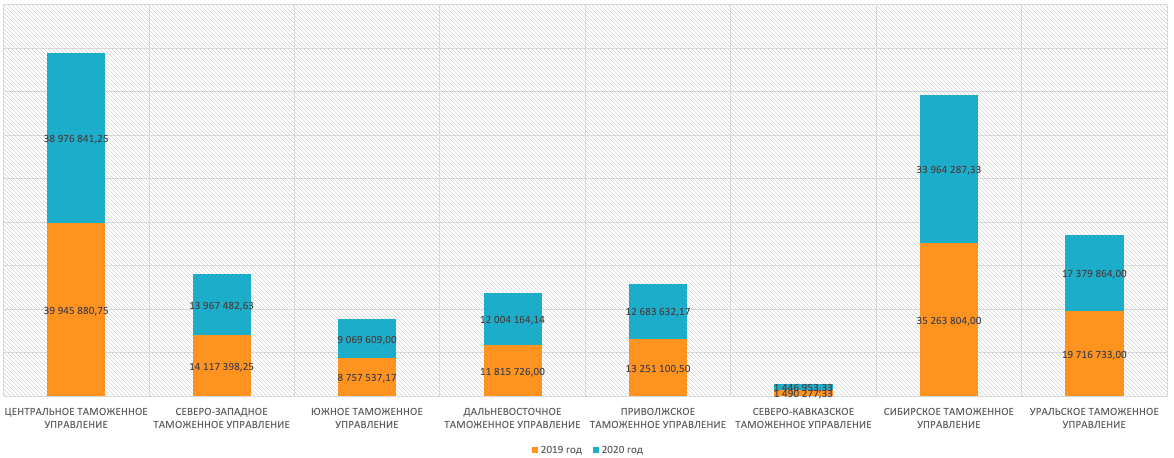 Рис. 3.2 «Нагрузка на таможни фактического контроля по весу, за 2019-2020 гг., тонн»Исходя из рис. 3.2, видна общая нагрузка на таможни фактического контроля по натуральным показателям Региональных таможенных управлений. Лидирующую позицию занимает Центральное таможенное управление, расположенное в ЦФО преимущества, которого были рассмотрены в предыдущем задании. Разница между нагрузкой в 2019 и 2020гг., является практически незаметной, но все же присутствует, в среднем 3-4% (приложение 4).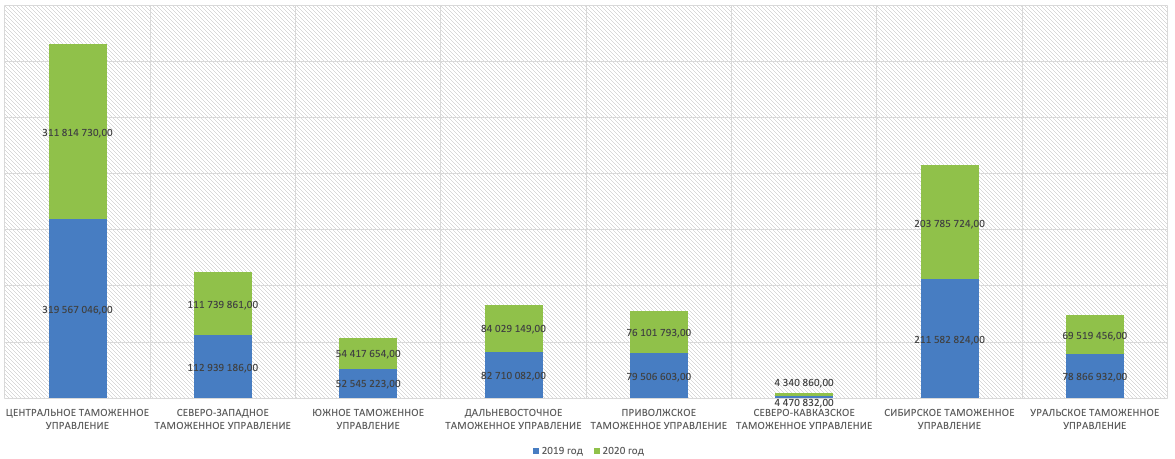 Рис.3.3 «Нагрузка на электронную таможню по весу, за 2019-2020 гг., тонн»Загруженность электронных таможен естественно больше, чем таможен фактического контроля, так как через электронную таможню проходит весь массив ДТ по Региональному таможенному управлению, а через таможни фактического контроля рассредоточено. Нагрузка на электронные таможни по натуральным показателям в динамике такая же, как и нагрузка на таможни фактического контроля по весу, тенденция к росту нагрузки наблюдается только в двух РТУ: Южном и Дальневосточном.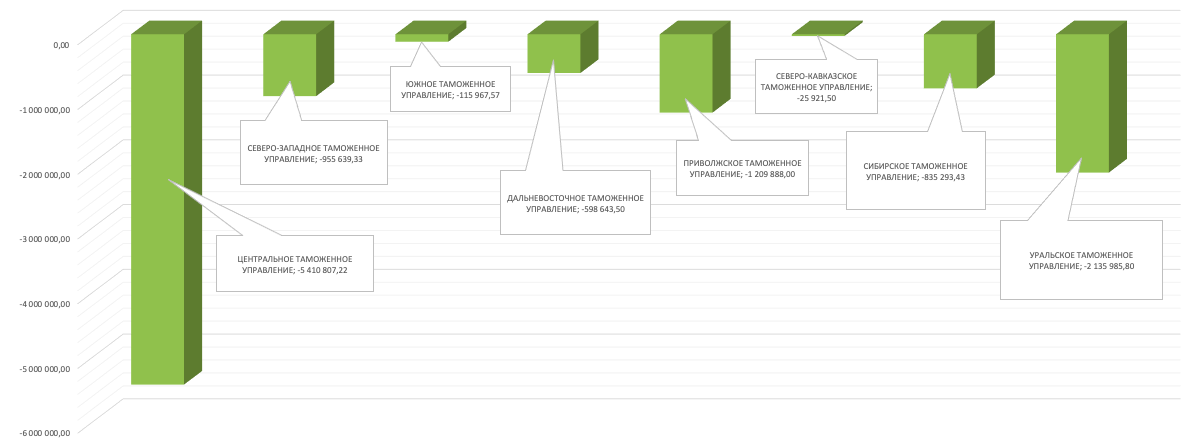 Рис. 3.4 «Абсолютное отклонение нагрузки на т/о по стоимости, тыс.долл.США»Нагрузка на таможенные органы в стоимостном выражении, абсолютно по всем Региональным таможенным управлениям имеет нисходящую тенденцию. Обусловлено это сокращением стоимостного объема экспорта, которое сопровождалось, вероятно всего, снижением контрактных (экспортных) цен, что частично было компенсировано увеличением физических объемов поставок, которое привело к колебаниям нагрузки на таможенные органы по весу. 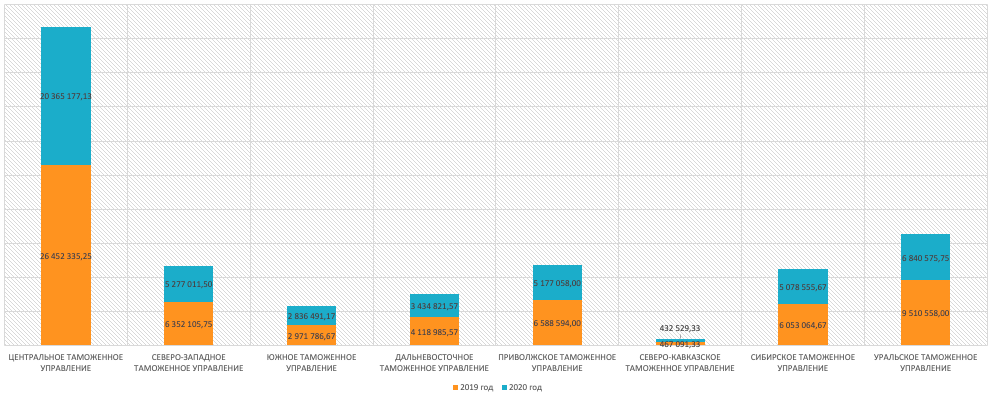 Рис. 3.5 «Нагрузка на таможни фактического контроля по стоимости за 2019-2020 гг., тыс.долл.США»Исходя из рис. 3.5, видна общая нагрузка на таможни фактического контроля по стоимостным показателям Региональных таможенных управлений. Самая большая нагрузка на сотрудников приходится именно в Центральном таможенном управлении. Разница между нагрузкой в 2020 году по отношению к 2019 году в среднем составляет 16,5% (приложение 5).Рис. 3.6 «Нагрузка на электронную таможню по стоимости за 2019-2020 гг., тыс.долл.США»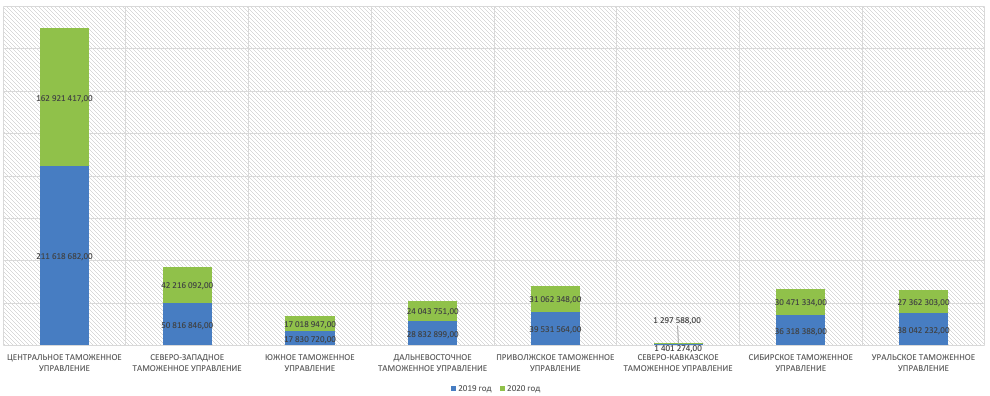 Нагрузка на электронные таможни по стоимостным показателям в динамике такая же, как и нагрузка на таможни фактического контроля в тыс.долл.США, абсолютно у всех Региональных таможенных управлений наблюдается снижение нагрузки. Вероятно, что обуславливающим фактором является диспетчиризация. В рамках данной реформы таможенные декларации автоматически распределяются по 16 центрам электронного декларирования в зависимости от способа доставки груза и региона регистрации участника ВЭД.Таким образом, можно сделать вывод, что нагрузка электронных таможен больше, чем таможен фактического контроля, так как через электронную таможню проходит весь массив ДТ по Региональному таможенному управлению, а через таможни фактического контроля рассредоточено. Стоит отметить и тот факт, что нагрузка на таможенные органы взаимосвязана с объемами экспорта соответствующего субъекта РФ.Определение и сравнение нагрузки на должностное лицо т/о в 2020г. (отдельно по каждой таможне фактического контроля и электронной таможне Северо-Западного таможенного управления)Равномерное распределение нагрузки на персонал организации является немаловажным фактором эффективного управления ресурсами. Уменьшение неравномерности нагрузки, сокращение периодов пиковых нагрузок и потерь рабочего времени входит в задачи управления загруженностью таможенных органов.Таблица 4.1Колебаниям товаропотока наиболее подвержено функционирование системы таможенных органов на уровне таможен Регионального таможенного управления, в том числе осуществляющих таможенные операции, связанные с декларированием и выпуском товаров. Это объясняется тем, что объем работы зависит от особенностей экономической и оперативной ситуации в регионе деятельности.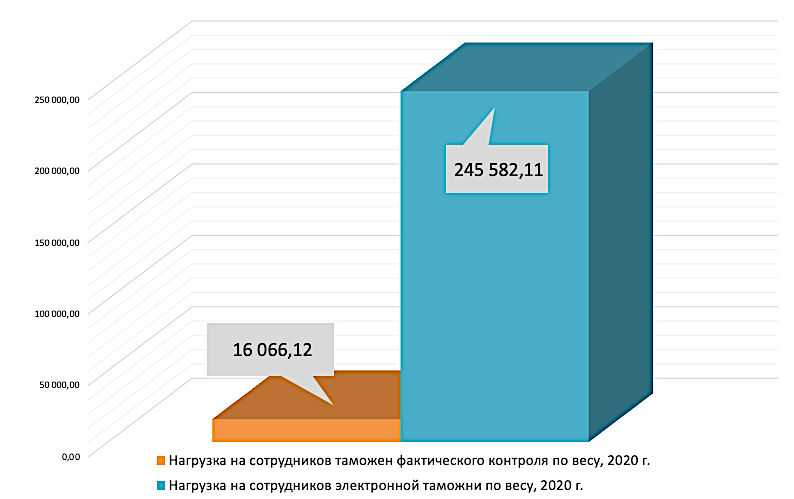 Рис. 4.1 «Нагрузка на т/о по весу, 2020 год»Исходя из данных рис. 4.1, видно, что нагрузка на сотрудников Северо-Западной электронной таможни намного выше, чем на сотрудников таможен фактического контроля Северо-Западного таможенного управления по весу. 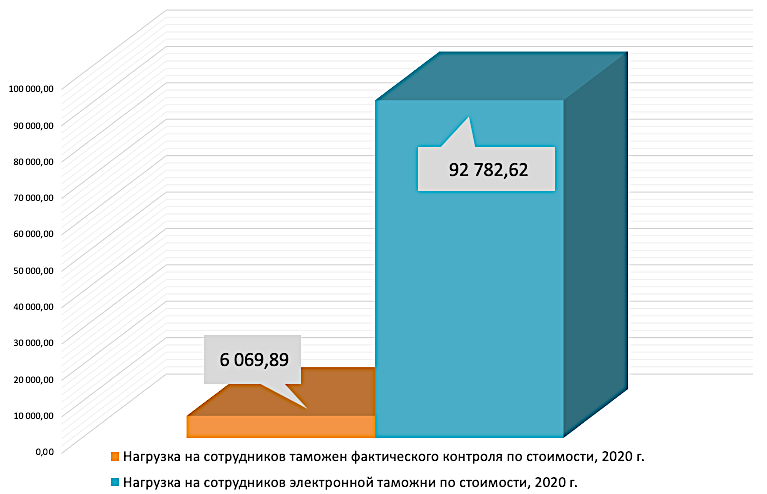 Рис. 4.2 «Нагрузка на т/о по стоимости, 2020 год»Анализируя рис. 4.2, ситуация не меняется, нагрузка по стоимостным показателям на сотрудников Северо-Западной электронной таможни также превалирует относительно нагрузки на сотрудников таможен фактического контроля Северо-Западного таможенного управления в 2020 году.Большие нагрузки на сотрудников неизбежно приводят к увеличению очереди ДТ, ожидающих регистрации. Это вынуждает сотрудников сокращать время, отведенное на проверку сведений, заявленных в одной ДТ, и соответственно увеличивает вероятность допущения ошибки. Таким образом, с помощью среднего уровня нагрузки на сотрудников становиться очевидно существование объективной проблемы недостаточно эффективного управления загруженностью как на сотрудников таможен фактического контроля Северо-Западного таможенного управления, так и на сотрудников Северо-Западной электронной таможни в условиях колебаний товаропотока. Один из способов управления этим ресурсом – разработка методического подхода с целью организации работы инспекторского состава с постоянной интенсивностью, при которой потребность в персонале как можно меньше отличается от численности и состава.ЗАКЛЮЧЕНИЕЭкономический анализ используется на всех видах предприятий, в том числе государственных. Он необходим для выявления слабых и сильных сторон, потенциала предприятия, резервов, которые могут быть использованы в будущем. Полученные данные сопоставляются с данными других таможенных органов. Таким образом, формируются наиболее приближенные к реальности данные, на основе которых вырабатываются определенные экономические и управленческие решения. Следовательно, экономический анализ является неотъемлемой частью работы государственных органов, Федеральной таможенной службы в том числе.В процессе деятельности таможенные органы получают различные результаты. Экономический анализ позволяет найти ответы на вопросы, в связи с чем изменились результаты и под влиянием каких причин произошли изменения? С помощью анализа устанавливается сущность причин и факторов, уже приведших к определенным результатам деятельности или могущих привести в будущем. Выявляется положительное и отрицательное влияние данных причин, степень и устойчивость этого влияния на результативные показатели организации. Таким образом, поставленная цель была достигнута благодаря решению соответствующих задач: определения и сравнения наиболее вовлеченного в экспорт региона в динамике (отдельно по стоимостным и натуральным значениям); определения и сравнения региональной структуры участников ВЭД, осуществляющих экспортную деятельность в динамике; определения и сравнения нагрузки на т/о (отдельно по таможням фактического контроля и электронной таможне); а также определения и сравнения нагрузки на должностное лицо т/о в 2020г. (отдельно по каждой таможне фактического контроля и электронной таможне Северо-Западного таможенного управления).СПИСОК ИСПОЛЬЗОВАННЫХ ИСТОЧНИКОВ1. Экономический анализ в деятельности таможенных органов: учебное пособие /Н.М. Корсунова, Е.Е. Кузьмина, Ж.С. Лемешева, А.В. Павлова, О.В. Ситникова: РИО Российская таможенная академия, 2016. — 194 с.2. Савицкая Г. В. Анализ хозяйственной деятельности предприятия: Учебник. — 5-е изд., перераб. И доп. — М.: ИНФРА-М, 2017. — 536 с. — (Высшее образование). 3. Официальный сайт Федеральной таможенной службы [Электронный ресурс]. URL: http://customs.ru/ПРИЛОЖЕНИЕ № 1ПРИЛОЖЕНИЕ № 2продолжениеПРИЛОЖЕНИЕ № 3ПРИЛОЖЕНИЕ № 4ПРИЛОЖЕНИЕ № 5Федеральные округа и субъекты РФнатуральные значениянатуральные значениястоимостные значениястоимостные значенияФедеральные округа и субъекты РФудельный вес, 2019удельный вес, 2020удельный вес, 2019удельный вес, 2020ИТОГО100%100%100%100%ЦЕНТРАЛЬНЫЙ ФЕДЕРАЛЬНЫЙ ОКРУГ33,92%34,05%49,86%48,43%СЕВЕРО-ЗАПАДНЫЙ ФЕДЕРАЛЬНЫЙ ОКРУГ11,99%12,20%11,97%12,55%ЮЖНЫЙ ФЕДЕРАЛЬНЫЙ ОКРУГ5,58%5,94%4,20%5,06%ПРИВОЛЖСКИЙ ФЕДЕРАЛЬНЫЙ ОКРУГ8,44%8,31%9,31%9,23%УРАЛЬСКИЙ ФЕДЕРАЛЬНЫЙ ОКРУГ8,37%7,59%8,96%8,13%СИБИРСКИЙ ФЕДЕРАЛЬНЫЙ ОКРУГ22,46%22,25%8,56%9,06%ДАЛЬНЕВОСТОЧНЫЙ ФЕДЕРАЛЬНЫЙ ОКРУГ8,78%9,18%6,79%7,15%СЕВЕРО-КАВКАЗСКИЙ ФЕДЕРАЛЬНЫЙ ОКРУГ0,47%0,47%0,33%0,39%Федеральные округа и субъекты РФнатуральные значениянатуральные значениянатуральные значениянатуральные значенияФедеральные округа и субъекты РФОтклонение (+/-)Изменение, %Структура 2019Структура 2020ЦЕНТРАЛЬНЫЙ ФЕДЕРАЛЬНЫЙ ОКРУГВсего-7 752 31698%100%100%Микро предприятия1 027 165110%3%4%Малые предприятия-4 813 21944%3%1%Средние предприятия-689 52788%2%2%Прочие-3 276 73599%92%94%Федеральные округа и субъекты РФстоимостные значениястоимостные значениястоимостные значениястоимостные значенияФедеральные округа и субъекты РФОтклонение (+/-)Изменение, %Структура 2019Структура 2020ЦЕНТРАЛЬНЫЙ ФЕДЕРАЛЬНЫЙ ОКРУГВсего-4 8697 26577%100%100%Микро предприятия-553 17391%3%3%Малые предприятия-870 12975%2%2%Средние предприятия2 642 307134%4%6%Прочие-4 9916 27074%92%89%Федеральные округа и субъекты РФ20192019201920192020202020202020Федеральные округа и субъекты РФВсегоМикро предприятияМалые предприятияСредние предприятияВсегоМикро предприятияМалые предприятияСредние предприятияЦЕНТРАЛЬНЫЙ ФЕДЕРАЛЬНЫЙ ОКРУГ41,30%24,31%9,06%2,50%42,08%24,38%9,68%2,78%ПРИВОЛЖСКИЙ ФЕДЕРАЛЬНЫЙ ОКРУГ15,67%9,79%3,51%0,96%15,55%9,56%3,61%0,99%СЕВЕРО-ЗАПАДНЫЙ ФЕДЕРАЛЬНЫЙ ОКРУГ14,30%8,74%3,20%0,77%14,24%8,68%3,24%0,89%СИБИРСКИЙ ФЕДЕРАЛЬНЫЙ ОКРУГ9,45%6,33%2,04%0,50%9,47%6,28%2,08%0,53%ЮЖНЫЙ ФЕДЕРАЛЬНЫЙ ОКРУГ7,97%5,22%1,56%0,44%7,56%5,01%1,51%0,46%УРАЛЬСКИЙ ФЕДЕРАЛЬНЫЙ ОКРУГ7,25%4,58%1,55%0,44%7,46%4,81%1,64%0,46%ДАЛЬНЕВОСТОЧНЫЙ ФЕДЕРАЛЬНЫЙ ОКРУГ3,56%2,32%0,69%0,20%3,19%2,03%0,58%0,21%СЕВЕРО-КАВКАЗСКИЙ ФЕДЕРАЛЬНЫЙ ОКРУГ1,61%1,03%0,34%0,12%1,57%0,96%0,33%0,14%СЕВЕРО-ЗАПАДНОЕ ТАМОЖЕННОЕ УПРАВЛЕНИЕШтатная численность, челФедеральные округа и субъекты РФянварь-декабрь 2020 годаянварь-декабрь 2020 годаянварь-декабрь 2020 годаСЕВЕРО-ЗАПАДНОЕ ТАМОЖЕННОЕ УПРАВЛЕНИЕШтатная численность, челФедеральные округа и субъекты РФКол-во предприятий, штВес, тоннСтоимость, тыс.долл.СШАСЕВЕРО-ЗАПАДНОЕ ТАМОЖЕННОЕ УПРАВЛЕНИЕШтатная численность, челСЕВЕРО-ЗАПАДНЫЙ ФЕДЕРАЛЬНЫЙ ОКРУГБалтийская таможня1 100Всего8 787111 739 86142 216 092Выборгская таможня700Микро предприятия5 3585 538 5001 754 765Карельская таможня820Малые предприятия2 0004 267 9881 465 275Кингисеппская таможня800Средние предприятия5494 048 7601 376 651Мурманская таможня800Нагрузка на т/оНагрузка на т/оНагрузка на т/оНагрузка на т/оПсковская таможня1 400Нагрузка на сотрудников таможен фактического контроля по весу, 2020 г.16 066,1216 066,1216 066,12Пулковская таможня535Нагрузка на сотрудников таможен фактического контроля по весу, 2020 г.16 066,1216 066,1216 066,12Санкт-Петербугская таможня800Нагрузка на сотрудников электронной таможни по весу, 2020 г.245 582,11245 582,11245 582,11Северо-западная электронная таможня455Нагрузка на сотрудников электронной таможни по весу, 2020 г.245 582,11245 582,11245 582,11Всего (таможни фактического контроля)6 955Нагрузка на сотрудников таможен фактического контроля по стоимости, 2020 г.6 069,896 069,896 069,89Всего (с электронной таможней)7 410Нагрузка на сотрудников электронной таможни по стоимости, 2020 г.92 782,6292 782,6292 782,62Федеральные округа и субъекты РФянварь-декабрь 2019 годаянварь-декабрь 2019 годаянварь-декабрь 2019 годаянварь-декабрь 2020 годаянварь-декабрь 2020 годаянварь-декабрь 2020 годанатуральные значениянатуральные значениянатуральные значениястоимостные значениястоимостные значениястоимостные значенияФедеральные округа и субъекты РФКол-во предприятий, штВес, тоннСтоимость, тыс.долл.СШАКол-во предприятий, штВес, тоннСтоимость, тыс.долл.СШАудельный вес, 2019удельный вес, 2020абсолютный прирост удельного весаудельный вес, 2019удельный вес, 2020абсолютный прирост удельного весаИТОГОВсего6093294218875042439260961721915749227336393780100%100%0,00100%100%0,00Микро предприятия3785862059242186412653796652705708159930806,59%5,76%0,004,39%4,75%0,00Малые предприятия132523728467711415860138862939204997409493,96%3,21%0,002,69%2,90%0,00Средние предприятия35472455825214134336390123676300165603042,61%2,59%0,003,33%4,92%0,00ЦЕНТРАЛЬНЫЙ ФЕДЕРАЛЬНЫЙ ОКРУГВсего251643195670462116186822597531181473016292141733,92%34,05%0,001349,86%48,43%-0,01Микро предприятия14812102968435844474150461132400852913011,09%1,24%0,00131,38%1,57%-0,01Малые предприятия5518863832034561315976382510125860020,92%0,42%0,00130,81%0,77%-0,01Средние предприятия15245591245785647717134901718104987840,59%0,54%0,00131,85%3,12%-0,01СЕВЕРО-ЗАПАДНЫЙ ФЕДЕРАЛЬНЫЙ ОКРУГВсего87121129391865081684687871117398614221609211,99%12,20%0,002211,97%12,55%0,01Микро предприятия5328584376819414005358553850017547650,62%0,60%0,00220,46%0,52%0,01Малые предприятия1949357229413617802000426798814652750,38%0,47%0,00220,32%0,44%0,01Средние предприятия47233279601417367549404876013766510,35%0,44%0,00220,33%0,41%0,01ЮЖНЫЙ ФЕДЕРАЛЬНЫЙ ОКРУГВсего48585254522317830720466454417654170189475,58%5,94%0,00374,20%5,06%0,01Микро предприятия3178693299726753893090380081216948890,74%0,42%0,00370,63%0,50%0,01Малые предприятия95036142071206253931250004010942530,38%0,27%0,00370,28%0,33%0,01Средние предприятия26840759351220656284366704311616300,43%0,40%0,00370,29%0,35%0,01ПРИВОЛЖСКИЙ ФЕДЕРАЛЬНЫЙ ОКРУГВсего95477950660339531564959776101793310623488,44%8,31%-0,00139,31%9,23%-0,001Микро предприятия59661041375430448325898728826022927761,11%0,80%-0,00130,72%0,68%-0,001Малые предприятия2138350687520139342231330443916175410,37%0,36%-0,00130,47%0,48%-0,001Средние предприятия5871395031985861608174854010174900,15%0,19%-0,00130,23%0,30%-0,001УРАЛЬСКИЙ ФЕДЕРАЛЬНЫЙ ОКРУГВсего44207886693238042232460269519456273623038,37%7,59%-0,00788,96%8,13%-0,01Микро предприятия27931319659623348297113328726800170,14%0,15%-0,00780,15%0,20%-0,01Малые предприятия94679401441771410137471944325210,08%0,08%-0,00780,10%0,13%-0,01Средние предприятия2676544843058032824045903077860,07%0,04%-0,00780,07%0,09%-0,01СИБИРСКИЙ ФЕДЕРАЛЬНЫЙ ОКРУГВсего57572115828243631838858432037857243047133422,46%22,25%-0,00208,56%9,06%0,01Микро предприятия385420518835287161738731750158925020422,18%1,91%-0,00200,68%0,74%0,01Малые предприятия1244998133115198051285895997314088041,06%0,98%-0,00200,36%0,42%0,01Средние предприятия30381138171074089328779196310937680,86%0,85%-0,00200,25%0,33%0,01ДАЛЬНЕВОСТОЧНЫЙ ФЕДЕРАЛЬНЫЙ ОКРУГВсего21698271008228832899197084029149240437518,78%9,18%0,00406,79%7,15%0,004Микро предприятия1415569024213541071253484277215120120,60%0,53%0,00400,32%0,45%0,004Малые предприятия41867446991313439359539472110111010,72%0,59%0,00400,31%0,30%0,004Средние предприятия1221167121117022813294667310159770,12%0,10%0,00400,28%0,30%0,004СЕВЕРО-КАВКАЗСКИЙ ФЕДЕРАЛЬНЫЙ ОКРУГВсего98444708321401274967434086012975880,47%0,47%0,000,33%0,39%0,001Микро предприятия628104314428609759510768952652780,11%0,12%0,000,07%0,08%0,001Малые предприятия2074329371268042053925941254530,05%0,04%0,000,03%0,04%0,001Средние предприятия7123265910385488167014882170,02%0,02%0,000,02%0,03%0,001Федеральные округа и субъекты РФянварь-декабрь 2019 годаянварь-декабрь 2019 годаянварь-декабрь 2019 годаянварь-декабрь 2020 годаянварь-декабрь 2020 годаянварь-декабрь 2020 годаФедеральные округа и субъекты РФКол-во предприятий, штВес, тоннСтоимость, тыс.долл.СШАКол-во предприятий, штВес, тоннСтоимость, тыс.долл.СШАЦЕНТРАЛЬНЫЙ ФЕДЕРАЛЬНЫЙ ОКРУГВсего2516431956704621161868225975311814730162921417Микро предприятия1481210296843584447415046113240085291301Малые предприятия551886383203456131597638251012586002Средние предприятия1524559124578564771713490171810498784Прочие33102950406381944616003240291763903144545330натуральные значениянатуральные значениянатуральные значениянатуральные значениястоимостные значениястоимостные значениястоимостные значениястоимостные значенияОтклонение (+/-)Изменение, %Структура 2019Структура 2020Отклонение (+/-)Изменение, %Структура 2019Структура 2020-775231698%100%100%-4869726577%100%100%1027165110%3%4%-55317391%3%3%-481321944%3%1%-87012975%2%2%-68952788%2%2%2642307134%4%6%-327673599%92%94%-4991627074%92%89%Федеральные округа и субъекты РФ2019Структура 20192020Структура 2020Отклонение (+/-)Изменение, %Федеральные округа и субъекты РФКол-во предприятий, штСтруктура 2019Кол-во предприятий, штСтруктура 2020Отклонение (+/-)Изменение, %ИТОГОВсего60932100%61721100%789101%Микро предприятия3797462,32%3808461,70%110100%Малые предприятия1337021,94%1400022,68%630105%Средние предприятия36145,93%39846,45%370110%ЦЕНТРАЛЬНЫЙ ФЕДЕРАЛЬНЫЙ ОКРУГВсего2516441,30%2597542,08%811103%Микро предприятия1481224,31%1504624,38%234102%Малые предприятия55189,06%59769,68%458108%Средние предприятия15242,50%17132,78%189112%СЕВЕРО-ЗАПАДНЫЙ ФЕДЕРАЛЬНЫЙ ОКРУГВсего871214,30%878714,24%75101%Микро предприятия53288,74%53588,68%30101%Малые предприятия19493,20%20003,24%51103%Средние предприятия4720,77%5490,89%77116%ЮЖНЫЙ ФЕДЕРАЛЬНЫЙ ОКРУГВсего48587,97%46647,56%-19496%Микро предприятия31785,22%30905,01%-8897%Малые предприятия9501,56%9311,51%-1998%Средние предприятия2680,44%2840,46%16106%ПРИВОЛЖСКИЙ ФЕДЕРАЛЬНЫЙ ОКРУГВсего954715,67%959715,55%50101%Микро предприятия59669,79%58989,56%-6899%Малые предприятия21383,51%22313,61%93104%Средние предприятия5870,96%6080,99%21104%УРАЛЬСКИЙ ФЕДЕРАЛЬНЫЙ ОКРУГВсего44207,25%46027,46%182104%Микро предприятия27934,58%29714,81%178106%Малые предприятия9461,55%10131,64%67107%Средние предприятия2670,44%2820,46%15106%СИБИРСКИЙ ФЕДЕРАЛЬНЫЙ ОКРУГВсего57579,45%58439,47%86101%Микро предприятия38546,33%38736,28%19100%Малые предприятия12442,04%12852,08%41103%Средние предприятия3030,50%3280,53%25108%ДАЛЬНЕВОСТОЧНЫЙ ФЕДЕРАЛЬНЫЙ ОКРУГВсего21693,56%19703,19%-19991%Микро предприятия14152,32%12532,03%-16289%Малые предприятия4180,69%3590,58%-5986%Средние предприятия1220,20%1320,21%10108%СЕВЕРО-КАВКАЗСКИЙ ФЕДЕРАЛЬНЫЙ ОКРУГВсего9841,61%9671,57%-1798%Микро предприятия6281,03%5950,96%-3395%Малые предприятия2070,34%2050,33%-299%Средние предприятия710,12%880,14%17124%Региональное таможенное управлениеВес, тоннВес, тоннВес, тоннВес, тоннВес, тоннВес, тоннВес, тоннВес, тоннВес, тоннРегиональное таможенное управлениеКоличество таможен, в т.ч. электронная таможня (без опративной таможни201920192019202020202020Отклонение (+/-)Изменение, %Региональное таможенное управлениеКоличество таможен, в т.ч. электронная таможня (без опративной таможниНагрузка на таможни фактического контроля по весу, тонн Нагрузка на электронную таможню по весу в, тонн Нагрузка на т.о. по весу, тоннНагрузка на таможни фактического контроля по весу, тонн Нагрузка на электронную таможню по весу в, тонн Нагрузка на т.о. по весу, тоннОтклонение (+/-)Изменение, %ЦЕНТРАЛЬНОЕ ТАМОЖЕННОЕ УПРАВЛЕНИЕ939 945 880,75319 567 046,0035 507 449,5638 976 841,25311 814 730,0034 646 081,11-861 368,4498%СЕВЕРО-ЗАПАДНОЕ ТАМОЖЕННОЕ УПРАВЛЕНИЕ914 117 398,25112 939 186,0012 548 798,4413 967 482,63111 739 861,0012 415 540,11-133 258,3399%ЮЖНОЕ ТАМОЖЕННОЕ УПРАВЛЕНИЕ78 757 537,1752 545 223,007 506 460,439 069 609,0054 417 654,007 773 950,57267 490,14104%ДАЛЬНЕВОСТОЧНОЕ ТАМОЖЕННОЕ УПРАВЛЕНИЕ811 815 726,0082 710 082,0010 338 760,2512 004 164,1484 029 149,0010 503 643,63164 883,38102%ПРИВОЛЖСКОЕ ТАМОЖЕННОЕ УПРАВЛЕНИЕ713 251 100,5079 506 603,0011 358 086,1412 683 632,1776 101 793,0010 871 684,71-486 401,4396%СЕВЕРО-КАВКАЗСКОЕ ТАМОЖЕННОЕ УПРАВЛЕНИЕ41 490 277,334 470 832,001 117 708,001 446 953,334 340 860,001 085 215,00-32 493,0097%СИБИРСКОЕ ТАМОЖЕННОЕ УПРАВЛЕНИЕ735 263 804,00211 582 824,0030 226 117,7133 964 287,33203 785 724,0029 112 246,29-1 113 871,4396%УРАЛЬСКОЕ ТАМОЖЕННОЕ УПРАВЛЕНИЕ519 716 733,0078 866 932,0015 773 386,4017 379 864,0069 519 456,0013 903 891,20-1 869 495,2088%Региональное таможенное управлениеСтоимость, тыс.долл.СШАСтоимость, тыс.долл.СШАСтоимость, тыс.долл.СШАСтоимость, тыс.долл.СШАСтоимость, тыс.долл.СШАСтоимость, тыс.долл.СШАСтоимость, тыс.долл.СШАСтоимость, тыс.долл.СШАСтоимость, тыс.долл.СШАРегиональное таможенное управлениеКоличество таможен, в т.ч. электронная таможня (без опративной таможни201920192019202020202020Отклонение (+/-)Изменение, %Региональное таможенное управлениеКоличество таможен, в т.ч. электронная таможня (без опративной таможниНагрузка на таможни фактического контроля по стоимости, тыс.долл.СШАНагрузка на электронную таможню по стоимости, тыс.долл.СШАНагрузка на т.о. по стоимости, тыс.долл.СШАНагрузка на таможни фактического контроля по стоимости, тыс.долл.СШАНагрузка на электронную таможню по стоимости, тыс.долл.СШАНагрузка на т.о. по стоимости, тыс.долл.СШАОтклонение (+/-)Изменение, %ЦЕНТРАЛЬНОЕ ТАМОЖЕННОЕ УПРАВЛЕНИЕ926 452 335,25211 618 682,0023 513 186,8920 365 177,13162 921 417,0018 102 379,67-5 410 807,2277%СЕВЕРО-ЗАПАДНОЕ ТАМОЖЕННОЕ УПРАВЛЕНИЕ96 352 105,7550 816 846,005 646 316,225 277 011,5042 216 092,004 690 676,89-955 639,3383%ЮЖНОЕ ТАМОЖЕННОЕ УПРАВЛЕНИЕ72 971 786,6717 830 720,002 547 245,712 836 491,1717 018 947,002 431 278,14-115 967,5795%ДАЛЬНЕВОСТОЧНОЕ ТАМОЖЕННОЕ УПРАВЛЕНИЕ84 118 985,5728 832 899,003 604 112,383 434 821,5724 043 751,003 005 468,88-598 643,5083%ПРИВОЛЖСКОЕ ТАМОЖЕННОЕ УПРАВЛЕНИЕ76 588 594,0039 531 564,005 647 366,295 177 058,0031 062 348,004 437 478,29-1 209 888,0079%СЕВЕРО-КАВКАЗСКОЕ ТАМОЖЕННОЕ УПРАВЛЕНИЕ4467 091,331 401 274,00350 318,50432 529,331 297 588,00324 397,00-25 921,5093%СИБИРСКОЕ ТАМОЖЕННОЕ УПРАВЛЕНИЕ76 053 064,6736 318 388,005 188 341,145 078 555,6730 471 334,004 353 047,71-835 293,4384%УРАЛЬСКОЕ ТАМОЖЕННОЕ УПРАВЛЕНИЕ59 510 558,0038 042 232,007 608 446,406 840 575,7527 362 303,005 472 460,60-2 135 985,8072%